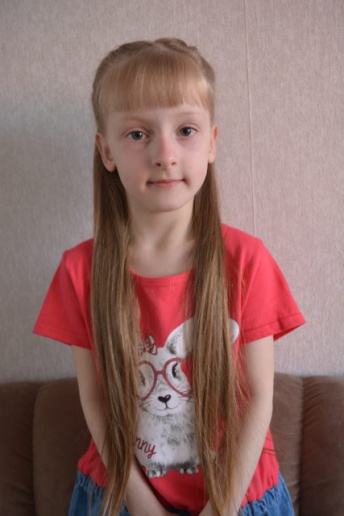 Артюхова Юля, 7 летВоспитатель: Яркова Татьяна ИвановнаМАДОУ Сладковский детский сад «Сказка»Юлия - очень активный и способный ребёнок. Проявляет интерес к чтению стихов и исполнению песен. Достижения: Благодарность за участие в районном конкурсе детского творчества «Музыкальная история» в номинации «Вокал»Диплом победителя в  конкурсе «Ребёнок – главный пассажир!»Сертификат участника  в онлайн-олимпиаде по предпринимательствуБлагодарность за участие в творческом конкурсе «Парад снеговиков»Сертификат за участие в творческом конкурсе поделок из природного материала «Тайные дары природы»Сертификат участника творческого конкурса «Что нам осень подарила» Номинация «Художественное слово»Андрей Дементьев «Баллада о матери»https://www.youtube.com/watch?v=IqPmqZfclH8&feature=youtu.be